17. FAKULTETA ZA ŠPORT Gortanova 22, 1000 Ljubljana tel.: 01 520 77 00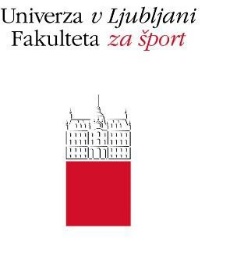 Več informacij na: www.fsp.uni-lj.si Kontaktna oseba za kandidate:Maja Ušeničnik Podgoršek (maja.usenicnik@fsp.uni-lj.si, tel.: 01 5207 802)Magistrska študijska programa 2. stopnje:Športna vzgojaKineziologijaMagistrski študijski program 2. stopnje Športna vzgojaTrajanje študija: 2 letiVpisni pogoji:V magistrski študijski program druge stopnje Športna vzgoja se lahko vpiše, kdor je končal:študijski program najmanj prve stopnje, ovrednoten z najmanj 180 kreditnimi točkami, s strokovnega področja izobraževanje učiteljev za poučevanje športne vzgoje ali enakovreden študijski program, pridobljen po dosedanjih predpisih v RS ali tujini;študijski program najmanj prve stopnje, ovrednoten z najmanj 180 kreditnimi točkami, z drugih strokovnih področij, ali enakovreden študijski program, pridobljen po dosedanjih predpisih v RS ali tujini, če je pred vpisom opravil študijske obveznosti, bistvene za nadaljevanje študija. Te obveznosti določi Senat UL Fakultete za šport na predlog Komisije za študijske zadeve v obsegu od 10 do največ 60 kreditnih točk, glede na različnost strokovnega področja.Kandidati morajo opraviti tudi preizkus gibalnih sposobnosti in znanj, če niso že opravili podobnega preizkusa pred vpisom na prvostopenjski program.Vsi kandidati morajo pri prijavi izkazati znanje slovenskega jezika na ravni B2 glede na skupni evropski referenčni okvir za jezike (CEFR) z ustreznim potrdilom.Ustrezna dokazila o izpolnjevanju tega vpisnega pogoja so:potrdilo o opravljenem izpitu iz slovenskega jezika na ravni B2 ali enakovredno potrdilo,spričevalo o zaključeni osnovni šoli v RS ali o zaključeni tuji osnovni šoli s slovenskim učnim jezikom,maturitetno spričevalo ali spričevalo zadnjega letnika izobraževalnega programa srednjega strokovnega izobraževanja, iz katerega je razviden opravljen predmet Slovenski jezik,spričevalo o zaključenem dvojezičnem (v slovenskem in tujem jeziku) srednješolskem izobraževanju ali o zaključenem tujem srednješolskem izobraževanju s slovenskim učnim jezikom,diploma o pridobljeni izobrazbi na visokošolskem zavodu v RS v študijskem programu in potrdilo (izjava), da je kandidat opravil program v slovenskem jeziku.V primeru omejitve vpisa bodo kandidati izbrani po naslednjih merilih za izbiro:Kandidati iz točke 1:glede na povprečje vseh številčno izraženih končnih ocen na dodiplomskem študijskem programu, brez ocene diplome.Kandidati iz točke 2:glede na povprečje vseh številčno izraženih končnih ocen na dodiplomskem študijskem programu, brez ocene diplome (50%) in glede na povprečje študijskih obveznosti, bistvenih za nadaljevanje študija, ki so pogoj za vpis (50%).Preizkus gibalnih sposobnosti in znanj za kandidate, ki ga morajo opraviti, bo 27. in 28. 6. 2023* na Fakulteti za šport.* Datum preizkusa se lahko spremeni, kandidati bodo o tem pravočasno obveščeni.Vpis po merilih za prehodeGlede prehodov med študijskimi programi Fakulteta za šport upošteva Merila za prehode med študijskimi programi:Študentje ostalih drugostopenjskih magistrskih študijskih programov Fakultete za šport:izpolnjevanje pogojev za vpis v novi študijski program,razpoložljiva študijska mesta,če želi študent diplomirati v novem programu, mora v tem programu opraviti vsaj en letnik,študentu se priznajo vsi izpiti in druge študijske obveznosti iz prejšnjega programa, ki so skupne novemu in prejšnjemu programu.Študentje ostalih drugostopenjskih magistrskih študijskih programov drugih fakultet:izpolnjevanje pogojev za vpis v novi študijski program,razpoložljiva študijska mesta,če želi študent diplomirati v drugostopenjskem magistrskem študijskem programu, mora v tem programu opraviti vsaj en letnik,študentu se priznajo vsi izpiti in druge študijske obveznosti iz prejšnjega programa, ki se vsebinsko prekrivajo z vsebinami drugostopenjskega magistrskega študijskega programa Športna vzgoja. O priznanju že opravljenih izpitov na prejšnjem študijskem programu odloča pristojna komisija na Fakulteti za šport.Če želijo študentje starih študijskih programov Fakultete za šport dokončati študij po novem programu, se jim glede na do tedaj opravljene obveznosti po starem programu individualno določijo obveznosti, ki jih morajo opraviti za dokončanje študija po novem programu. O določitvi obveznosti odloča pristojna komisija na Fakulteti za šport.Prijava za slovenske državljane in državljane držav članic Evropske unije:Kandidati za vpis se morajo najkasneje do 1. 9. 2023 prijaviti za vpis preko elektronske vloge na spletnem portalu eVŠ. Dokazila o izpolnjevanju vpisnih pogojev oddajo v spletni portal eVŠ ob prijavi ali naknadno, najkasneje do 13. septembra 2023. Če bodo po končanem prvem prijavnem roku ostala nezasedena vpisna mesta, bo razpisan drugi prijavni rok. V drugem prijavnem roku se lahko prijavijo kandidati, ki se niso prijavili v prvem prijavnem roku, kandidati, ki se niso uvrstili v nobenega od v prvi prijavi naštetih študijskih programov ter kandidati, ki se niso vpisali v študijski program, v katerega so bili sprejeti v prvem prijavnem roku. Rok za oddajo dokazil v drugem prijavnem roku je enak roku za oddajo prijave v drugem prijavnem roku.Prijava za Slovence brez slovenskega državljanstva in tuje državljane iz držav nečlanic Evropske unije:Rok za oddajo elektronske prijave v eVŠ je 1. 7. 2023. Dokazila o izpolnjevanju vpisnih pogojev oddajo ob prijavi ali naknadno, najkasneje do  8. 7. 2023 v spletni portal eVŠ.Kraj izvajanja: LjubljanaNačin študija: redni/izredniŠtevilo vpisnih mest: glej tabeloMagistrski študijski program 2. stopnje KineziologijaTrajanje študija: 2 letiVpisni pogoji:V magistrski študijski program druge stopnje Kineziologija se lahko vpiše, kdor je končal:študijski program najmanj prve stopnje, ovrednoten z najmanj 180 kreditnimi točkami, s strokovnega področja šport ali enakovreden študijski program, pridobljen po dosedanjih predpisih v RS ali tujini;študijski program najmanj prve stopnje, ovrednoten z najmanj 180 kreditnimi točkami, zdrugih strokovnih področij, ali enakovreden študijski program, pridobljen po dosedanjih predpisih v RS ali tujini, če je pred vpisom opravil študijske obveznosti, bistvene za nadaljevanje študija. Te obveznosti določi Senat UL Fakultete za šport na predlog Komisije za študijske zadeve v obsegu od 10 do največ 60 kreditnih točk, glede na različnost strokovnega področja.Kandidati morajo opraviti tudi preizkus gibalnih sposobnosti in znanj (plavanje na 100 m in Cooperjev test - tek na 2400 m), če niso že opravili podobnega preizkusa pred vpisom na prvostopenjski program.Vsi kandidati morajo pri prijavi izkazati znanje slovenskega jezika na ravni B2 glede na skupni evropski referenčni okvir za jezike (CEFR) z ustreznim potrdilom.Ustrezna dokazila o izpolnjevanju tega vpisnega pogoja so:potrdilo o opravljenem izpitu iz slovenskega jezika na ravni B2 ali enakovredno potrdilo,spričevalo o zaključeni osnovni šoli v RS ali o zaključeni tuji osnovni šoli s slovenskim učnim jezikom,maturitetno spričevalo ali spričevalo zadnjega letnika izobraževalnega programa srednjega strokovnega izobraževanja, iz katerega je razviden opravljen predmet Slovenski jezik,spričevalo o zaključenem dvojezičnem (v slovenskem in tujem jeziku) srednješolskem izobraževanju ali o zaključenem tujem srednješolskem izobraževanju s slovenskim učnim jezikom,diploma o pridobljeni izobrazbi na visokošolskem zavodu v RS v študijskem programu in potrdilo (izjava), da je kandidat opravil študijski program v slovenskem jeziku.V primeru omejitve vpisa bodo kandidati izbrani po naslednjih merilih za izbiro:Kandidati iz točke 1:glede na povprečje vseh številčno izraženih končnih ocen na dodiplomskem študijskem programu, brez ocene diplome.Kandidati iz točke 2:glede na povprečje vseh številčno izraženih končnih ocen na dodiplomskem študijskem programu, brez ocene diplome (50%) in glede na povprečje študijskih obveznosti, bistvenih za nadaljevanje študija, ki so pogoj za vpis (50%).Preizkus gibalnih sposobnosti – plavanje 100 m in Cooperjev test (tek 2400 m) – za kandidate, ki ga morajo opraviti, bo 27. in 28. 6. 2023* na Fakulteti za šport.* Datum preizkusa se lahko spremeni, kandidati bodo o tem pravočasno obveščeni.Vpis po merilih za prehodeGlede prehodov med študijskimi programi Fakulteta za šport upošteva Merila za prehode med študijskimi programi:Študentje ostalih drugostopenjskih magistrskih študijskih programov Fakultete za šport:izpolnjevanje pogojev za vpis v novi študijski program,razpoložljiva študijska mesta,ko  je  mogoče  priznavati  vsaj  polovico  obveznosti  (KT),  ki  so  jih  opravili  na  prvem študijskem programu,študentu se priznajo vsi izpiti in druge študijske obveznosti iz prejšnjega programa, ki so skupne novemu in prejšnjemu programu.Študentje magistrskih študijskih programov drugih fakultet:izpolnjevanje pogojev za vpis v novi študijski program,razpoložljiva študijska mesta,študentu se priznajo vsi izpiti in druge študijske obveznosti iz prejšnjega programa, ki se vsebinsko prekrivajo z vsebinami drugostopenjskega študijskega programa Kineziologija. O priznanju že opravljenih izpitov na prejšnjem študijskem programu odloča pristojna komisija na Fakulteti za šport.Če želijo študentje starih univerzitetnih študijskih programov Fakultete za šport dokončati študij po novem programu, se jim glede na do tedaj opravljene obveznosti po starem programu individualno določijo obveznosti, ki jih morajo opraviti za dokončanje študija po novem programu. O določitvi obveznosti odloča pristojna komisija na Fakulteti za šport.Prijava za slovenske državljane in državljane držav članic Evropske unije:Kandidati za vpis se morajo najkasneje do 1. 9. 2023 prijaviti za vpis preko elektronske vloge na spletnem portalu eVŠ. Dokazila o izpolnjevanju vpisnih pogojev oddajo v spletni portal eVŠ ob prijavi ali naknadno, najkasneje do 13. septembra 2023. Če bodo po končanem prvem prijavnem roku ostala nezasedena vpisna mesta, bo razpisan drugi prijavni rok. V drugem prijavnem roku se lahko prijavijo kandidati, ki se niso prijavili v prvem prijavnem roku, kandidati, ki se niso uvrstili v nobenega od v prvi prijavi naštetih študijskih programov ter kandidati, ki se niso vpisali v študijski program, v katerega so bili sprejeti v prvem prijavnem roku. Rok za oddajo dokazil v drugem prijavnem roku je enak roku za oddajo prijave v drugem prijavnem roku.Prijava za Slovence brez slovenskega državljanstva in tuje državljane iz držav nečlanic Evropske unije:Rok za oddajo elektronske prijave v eVŠ je 1. 7. 2023. Dokazila o izpolnjevanju vpisnih pogojev oddajo ob prijavi ali naknadno, najkasneje do 8. 7. 2023 v spletni portal eVŠ.Kraj izvajanja: LjubljanaNačin študija: redni/izredniŠtevilo vpisnih mest: glej tabelo